Digitális Agrárakadémia PluszDigitális Bemutató Gazdaság pályázati kiírás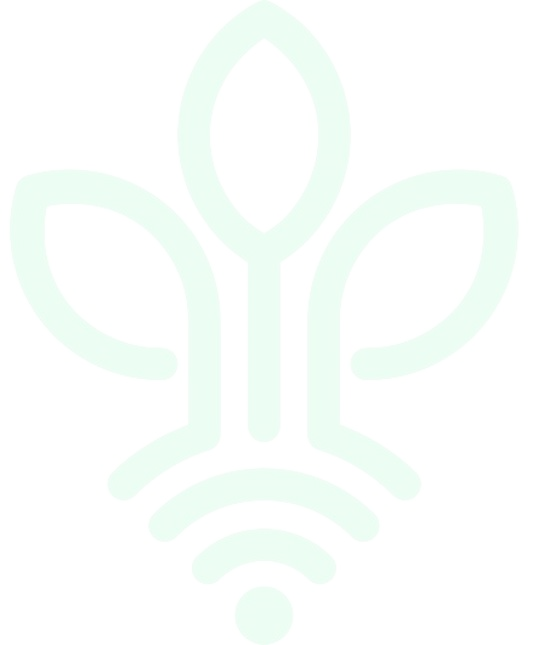 Készítették:Dr. Vona ViktóriaDr. Vér AndrásDr. Kulmány István MihályMosonmagyaróvár2024. február BevezetésDigitális Agrárakadémia PluszA Kormány 2019-ben fogadta el Magyarország Digitális Agrár Stratégiáját (DAS). A DAS célja, hogy a digitális megoldások elterjesztésével és az ágazat tudatos adatgazdálkodásával hozzájáruljon a hazai agrárium hatékonyságának növekedéséhez, a termelői jövedelmek emeléséhez a környezeti erőforrások optimális felhasználásához, valamint a lakosság egészséges élelmiszerrel történő ellátásához.A DAS kiemelt projektje a Digitális Agrárakadémia Plusz (DAA+), amelynek célja a Kárpát-medencei magyar termelők felkészítése a digitális megoldások alkalmazására. Digitális Agrárakadémia Plusz (DAA+) segít eligazodni a digitális megoldások között, segít megtervezni a termelőknek a saját gazdaságuk digitális átállását, kiválasztani és használni a valóban hatékony megoldásokat.Digitális bemutató gazdaságokA Digitális Agrárakadémia Plusz (DAA+) bemutató, gyakorlati oktató helyszíneket is biztosít a precíziós növénytermesztés műszaki feltételrendszerének, valamint a szaktanácsadási tevékenységet megalapozó mérések és értékelések számára. A Digitális Agrárakadémia Plusz (DAA+) rendszerében a nagy gonddal és tisztán szakmai alapon kiválasztott Digitális bemutató gazdaságok biztosítják a gazdák számára a gyakorlati bemutató helyszíneit, ahol a precíziós növénytermesztés és állattenyésztés műszaki feltételrendszere (precíziós erő- és munkagépek, szenzorok stb.), a precíziós szántóföldi kísérletek, és a precíziós szaktanácsadási tevékenységet megalapozó mérések és értékelések végzése kerül bemutatásra.A Digitális Bemutató Gazdaság díj A díj céljaA Digitális Bemutató Gazdaság díj célja megkeresni, megszólítani és kiválasztani hazánk precíziós mezőgazdasággal magas fokon foglalkozó cégeit és gazdálkodóit, akik pályázat benyújtásával nyerhetnek részvételt a gazdaságok szakértői vizsgálatába.A gazdaság digitális fejlettségének értékelése mellett a díjazásnál külön figyelmet fordítunk arra, hogy a gazdaság tevekénységei, fejlesztései hogyan járulnak hozzá a digitális technológiák és adatalapú megközelítések hazai fejlesztéséhez.A benyújtott pályázat esetében 3 kategóriában (szántóföldi növénytermesztés, kertészet, állattenyésztés) szakemberek által kidolgozott pontrendszer segítségével történik a gazdaságok értékelése. Pályázók köreA Digitális Agrárakadémia Plusz keretében egységes szempontrendszer alapján kiválasztott Digitális bemutató gazdaságok. A pályázat benyújtásának módja, határidejeA Digitális Bemutató Gazdaság Díj kitüntetéseit azok a gazdálkodók érdemelhetik ki, akik folyamatosan fejlesztve, kísérletezve, gondolkodva törekednek a helyspecifikus, adatalapú gazdálkodásra és a magyar mezőgazdaság fejlesztésére.A digitális megoldásokat alkalmazó gazdaságoknak három kategóriában (szántóföldi növénytermesztés, kertészet, állattenyésztés) van lehetőségük pályázni a Digitális Bemutató Gazdaság díjra, a csatolt jelentkezési sablon kitöltésével.A pályázatot Pdf formátumban lehet benyújtani a következő e-mail címre:ver.andras@sze.huA tárgyban fel kell tüntetni: “Digitális Agrárakadémia Plusz”, valamint a pályázó nevét. 
A beérkezett pályázati anyagokat a Konzorcium bizalmasan kezeli. A jelentkezés határideje 2024. március 8. A pályázat elbírálásaA DAA Konzorcium által felkért szakmai bizottság értékeli a jelentkezéseket és javaslatot tesz a díjazottakra. A Digitális Bemutató Gazdaság díj odaítéléséről a döntést a Digitális Agrárakadémia Plusz Konzorcium tagjai által felállított Bíráló Bizottság hozza meg a döntést. A gazdaságok digitalizációs értékelőrendszerének részletes leírásaAz elkészített pontozói rendszer célja, hogy a kérdőív kitöltése után kategorizálni, osztályozni lehessen az adott, pályázó gazdaság digitalizációs lépcsőfokát, illetve, hogy a tevekénységei, fejlesztései hogyan járulnak hozzá a digitális technológiák és adatalapú megközelítések hazai fejlesztéséhez.A szántóföldi növénytermesztéssel foglalkozó gazdaságok digitalizációs értékelőrendszerének részletes leírásaAz 1-4 es kérdésig minden bejelölt válasz adott pontot ér a kérdőívben. Az 5- 8-as kérdésig  ’igen’ válasz és annak leírása esetén a bíráló által súlyozott pontot ér, maximálisan 8 pont szerezhető kérdésenként.A pontozásnál értékeljük, hogy a digitális fejlettség mellett mennyire innovatív a gazdálkodó és milyen mértékben vesz részt a digitális innovációk terjesztésében. Maximálisan 75 pont szerezhető. A kertészeti növénytermesztéssel foglalkozó gazdaságok digitalizációs értékelőrendszerének részletes leírásaAz 1-4 es kérdésig minden bejelölt válasz adott pontot ér a kérdőívben. Az 5- 8-as kérdésig  ’igen’ válasz és annak leírása esetén a bíráló által súlyozott pontot ér, maximálisan 8 pont szerezhető kérdésenként.A pontozásnál értékeljük, hogy a digitális fejlettség mellet mennyire innovatív a gazdálkodó és milyen mértében vesz részt a digitális innováció terjesztése érdekében. Maximálisan 73 pont szerezhető. Az állattenyésztéssel (is) foglalkozó gazdaságok digitalizációs értékelőrendszerének részletes leírásaAz 1-5-ös kérdésig minden bejelölt válasz adott pontot ér a kérdőívben. Az 6- 9-es kérdésig  ’igen’ válasz és annak leírása esetén a bíráló által súlyozott pontot ér, maximálisan 8 pont szerezhető kérdésenként.A pontozásnál értékeljük, hogy a digitális fejlettség mellett mennyire innovatív a gazdálkodó és milyen mértékben vesz részt a digitális innovációk terjesztése érdekében. Maximálisan 80 pont szerezhető. Jelentkezés Digitális Bemutató Gazdaság díjra szántóföldi növénytermesztéssel foglalkozó gazdaságok részéreKöszönjük, hogy részt vesz a Digitális Bemutató Gazdaság Díj pályázatán! Az alábbi kérdésekre válaszolva segít nekünk megismerni az Ön gazdasági tevékenységét, fejlesztéseit, valamint azt, hogyan járul hozzá a digitális technológiák és adatalapú megközelítések a magyar mezőgazdaság fejlesztéséhez.A PÁLYÁZÓ ADATAI (Vállalkozási formának megfelelő rész kitöltendő)A pályázó teljes neve:	A pályázó azonosítására használt betűszó vagy rövidítés:	Vállalkozási forma:	Alapítás dátuma (év):	Gazdaság típusa (Növénytermesztés, Állattenyésztés, Kombinált):Gazdaság mérete (ha):Dolgozói létszámSzékhely	Irányítószám, település, utca, házszám:	Honlap:	Telephely (ha nem azonos a székhellyel):	Irányítószám, település, utca, házszám:	Pályázó hivatalos képviselője (levelezési cím):	Név:	Irányítószám, település, utca, házszám:	Postafiók szám:	Telefon:	E-mail:	KÉRDŐÍVKérjük, jelölje az ön gazdaságára jellemző válaszokat1. Milyen típusú precíziós eszközöket, módszereket alkalmaz? (minden bejelölt válasz egy pontot ér, maximálisan 15 pont szerezhető)GPS-alapú traktorvezérlés (1pont)Meteorológiai állomás (1pont)Drónos felvételezés (1pont)Precíziós vetőgép (1pont)Hozamtérképes betakarítás (1pont)Precíziós trágyázók (1pont)Precíziós permetezők (1pont)Precíziós öntözés (1pont)Műholdas felvételek (1pont) Talajszenzorok (1pont)Növényszenzorok (1pont)Robotizált gazdálkodási eszközök (1pont)Precíziós talajmintavétel (1pont)Precíziós levélmintavétel (1pont)Egyéb (kérem részletezze): (1pont)2. Milyen munkafolyamatokban végez helyspecifikus megoldásokat, kijuttatásokat? (minden bejelölt válasz egy pontot ér, maximálisan 6 pont szerezhető)Talajművelés (1pont)Vetés (1pont)Növényvédelem (1pont)Tápanyagutánpótlás (1pont)Talajjavítás (pl. meszezés) (1pont)Öntözés (1pont)3. Milyen rendszereket alkalmaz a gazdasági adatok gyűjtésére és elemzésére? (minden bejelölt válasz megadott pontot ér, maximálisan 14 pont szerezhető)Papír alapú rendszerek (0 pont)Alap szintű digitális adatbázisok (2 pont)Specifikus mezőgazdasági szoftverek (3 pont)Speciális adatgyűjtő eszközök és platformok (4 pont)Big Data analitikai eszközök (5 pont)4.  Van-e munkaereje képezve a precíziós gazdálkodás és digitális technológiák terén? (’igen’ válaszok megadott pontot érnek, maximálisan 8 pont szerezhető)NemIgen, részt veszünk digitális technológiával kapcsolatos képzéseken vagy workshopokon (3 pont)Igen, felsőoktatási képzésen (5 pont)5. Tervez-e további fejlesztéseket vagy beruházásokat a precíziós gazdálkodás és digitális technológiák terén? (’igen’ válasz és annak leírása esetén a bíráló által súlyozott pontot ér, maximálisan 8 pont szerezhető)Igen NemHa igen, kérjük, fejtse ki röviden:6. Van-e olyan specifikus digitális megoldás, amit ön fejlesztett ki vagy alkalmaz a gazdaságában? (’igen’ válasz és annak leírása esetén a bíráló által súlyozott pontot ér, maximálisan 8 pont szerezhető)Igen NemHa igen, kérjük, fejtse ki röviden:7. Van-e olyan közösségi vagy szakmai együttműködés, amelyben a gazdaság részt vesz a digitális innováció terjesztése érdekében? (’igen’ válasz és annak leírása esetén a bíráló által súlyozott pontot ér, maximálisan 8 pont szerezhető)Igen Nem Ha igen, kérjük, fejtse ki röviden:8. Részt vesz-e precíziós mezőgazdaság területén kutatási-fejlesztési projektben? (’igen’ válasz és annak leírása esetén a bíráló által súlyozott pontot ér, maximálisan 8 pont szerezhető)Igen Nem Ha igen, kérjük fejtse ki röviden:Jelentkezés Digitális Bemutató Gazdaság díjra kertészeti növénytermesztéssel foglalkozó gazdaságok részéreKöszönjük, hogy részt vesz a Digitális Bemutató Gazdaság Díj pályázatán! Az alábbi kérdésekre válaszolva segít nekünk megismerni az Ön gazdasági tevékenységét, fejlesztéseit, valamint azt, hogyan járul hozzá a digitális technológiák és adatalapú megközelítések a magyar mezőgazdaság fejlesztéséhez.A PÁLYÁZÓ ADATAI (Vállalkozási formának megfelelő rész kitöltendő)A pályázó teljes neve:	A pályázó azonosítására használt betűszó vagy rövidítés:	Vállalkozási forma:	Alapítás dátuma (év):	Gazdaság típusa (Növénytermesztés, Állattenyésztés, Kombinált):Gazdaság mérete (ha)e:Dolgozói létszám: 	Székhely	Irányítószám, település, utca, házszám:	Honlap:	Telephely (ha nem azonos a székhellyel):	Irányítószám, település, utca, házszám:	Pályázó hivatalos képviselője (levelezési cím):	Név:	Irányítószám, település, utca, házszám:	Postafiók szám:	Telefon:	E-mail:	KÉRDŐÍVKérjük, jelölje az ön gazdaságára jellemző válaszokat1. Milyen típusú precíziós eszközöket, módszereket alkalmaz? (minden bejelölt válasz egy pontot ér, maximálisan 13 pont szerezhető)Precíziós öntözés (1pont)Szedőrobotok (1pont)Helyspecifikus tápanyagutánpótlás (1pont)Biodegradációs agrofóliák alkalmazása, vagy újrahasznosított göngyöleg (1pont)Automata kormányzás (1pont)Növényvédelem (foltkezelés, biológiai növényvédelem növényházban, feromoncsapda és légterítés gyümölcsösökben) (1pont)Precíziós talajmintavétel, zónák alapján (1pont)Helyspecifikus levélmintavétel és analízis (1pont)Növényállapot-felmérés (pl.: műholdas vagy drónos képelemzés) (1pont)Növényvédelmi megfigyelés (1pont)Termés, beltartalmi mutatók megállapítása (1pont)Meteorológiai állomás (1pont)Egyéb: (1pont)3. Milyen munkafolyamatokban végez helyspecifikus megoldásokat, kijuttatásokat? (minden bejelölt válasz egy pontot ér, maximálisan 6 pont szerezhető)Talajművelés (1pont)Ültetés (1pont)Növényvédelem (1pont)Tápanyagutánpótlás (1pont)Öntözés (1pont)Szedés, betakarítás (1 pont)4. Milyen rendszereket alkalmaz a gazdasági adatok gyűjtésére és elemzésére? (minden bejelölt válasz megadott pontot ér, maximálisan 14 pont szerezhető)Papír alapú rendszerek (0 pont)Alapszintű digitális adatbázisok (2 pont)Specifikus mezőgazdasági szoftverek (3 pont)Speciális adatgyűjtő eszközök és platformok (4 pont)Big Data analitikai eszközök (5 pont)5.  Van-e munkaereje képezve a precíziós gazdálkodás és digitális technológiák terén? (’igen’ válaszok megadott pontot érnek, maximálisan 8 pont szerezhető)NemIgen, részt veszünk digitális technológiával kapcsolatos képzéseken vagy workshopokon (3 pont)Igen, felsőoktatási képzésen (5 pont)6. Tervez-e további fejlesztéseket vagy beruházásokat a precíziós gazdálkodás és digitális technológiák terén? (’igen’ válasz és annak leírása esetén a bíráló által súlyozott pontot ér, maximálisan 8 pont szerezhető)Igen NemHa igen, kérjük fejtse ki röviden:7. Van-e olyan specifikus digitális megoldás, amit ön fejlesztett ki vagy alkalmaz a gazdaságában? (’igen’ válasz és annak leírása esetén a bíráló által súlyozott pontot ér, maximálisan 8 pont szerezhető)Igen NemHa igen, kérjük fejtse ki röviden:8. Van-e olyan közösségi vagy szakmai együttműködés, amelyben a gazdaság részt vesz a digitális innováció terjesztése érdekében? (’igen’ válasz és annak leírása esetén a bíráló által súlyozott pontot ér, maximálisan 8 pont szerezhető)Igen Nem Ha igen, kérjük fejtse ki röviden:9. Részt vesz-e precíziós mezőgazdaság területén kutatási-fejlesztési projektben? (’igen’ válasz és annak leírása esetén a bíráló által súlyozott pontot ér, maximálisan 8 pont szerezhető)Igen (6 pont) Nem Ha igen, kérjük fejtse ki röviden:Jelentkezés Digitális Bemutató Gazdaság díjra állattenyésztéssel (is) foglakozó gazdaságok részéreKöszönjük, hogy részt vesz a Digitális Bemutató Gazdaság Díj pályázatán! Az alábbi kérdésekre válaszolva segít nekünk megismerni az Ön gazdasági tevékenységét, fejlesztéseit, valamint azt, hogyan járul hozzá a digitális technológiák és adatalapú megközelítések a magyar mezőgazdaság fejlesztéséhez.A pályázó teljes neve:	A pályázó azonosítására használt betűszó vagy rövidítés:	Vállalkozási forma:	Alapítás dátuma (év):	Gazdaság típusa (Növénytermesztés, Állattenyésztés, Kombinált):Ágazat: Állat egyedszám:Van-e kapcsolt tevékenység (vágóhíd, tej vagy hús feldolgozás)Dolgozói létszám: 	Székhely	Irányítószám, település, utca, házszám:	Honlap:	Telephely (ha nem azonos a székhellyel):	Irányítószám, település, utca, házszám:	Pályázó hivatalos képviselője (levelezési cím):	Név:	Irányítószám, település, utca, házszám:	Postafiók szám:	Telefon:	E-mail:	KÉRDŐÍVKérjük jelölje az ön gazdaságára jellemző válaszokat1. Telepén milyen alap infrastruktúrával rendelkezik? (minden bejelölt válasz egy pontot ér, maximálisan 4 pont szerezhető)Rendelkezik internet hozzáféréssel a telepen (1 pont)Van kiépített informatikai (IT) hálózat (1 pont)Van kiépített Wi-Fi hálózat (1 pont)Rendelkezik mért villamos fogyasztási adatokkal a telepen (1 pont)2. Milyen istálló infrastruktúrával rendelkezik? (minden bejelölt válasz egy pontot ér, maximálisan 14 pont szerezhető)Gépesített az állatok táplálása (1 pont)Gépesített az állatok vízellátása (1 pont)Mért/ellenőrzött a takarmány összetétele (1 pont)Gépesített az állatok fejése (1 pont)Automatizált az állatok fejése (1 pont)Használ valamilyen tartástechnológiai rendszert (1 pont)Van kiépített légtechnikai/szellőztető rendszer (1 pont)Van kiépített vezérelhető világító rendszer (1 pont)Gépesített a trágyakezelés (1 pont)Rendelkezik mért környezeti adatokkal az istállóban (1 pont)Rendelkezik mért környezeti adatokkal az állatok életterében (1 pont)Rendelkezik mért állatélettani adatokkal (1 pont)Rendelkezik mért adatokkal a gépészeti eszközökről (1 pont)Rendelkezik mért adatokkal a gépészeti eszközök üzemállapotáról (1 pont)3. Humán erőforrás és folyamatok (minden bejelölt válasz egy pontot ér, maximálisan 14 pont szerezhető)Rendelkezik dolgozói beléptető/munkaidő rendszerrel (1 pont)Rendelkezik dolgozói jelenlét érzékelő rendszerrel a telepen (1 pont)Ellenőrzött a dolgozói higiéniai protokoll betartása a telepen (1 pont)Ellenőrzött a dolgozói munkavédelmi protokoll betartása a telepen (1 pont)Használnak a dolgozók feladat kiosztó/ellenőrző rendszert (1 pont)Használnak a dolgozók elektronikus (digitális alapú) feladat kiosztó/ellenőrző rendszert (1 pont)Használnak a dolgozók elektronikus eszközt (telefon, tablet) a munkavéghez (1 pont)4. Milyen rendszereket alkalmaz a gazdasági adatok gyűjtésére és elemzésére? (minden bejelölt válasz megadott pontot ér, maximálisan 14 pont szerezhető)Rendelkezik központi adatgyűjtő eszközzel (1 pont)A telepen mért adatok tárolásra kerülnek (2 pont)Rendelkezik a tárolt adatok megjelenítésére (vizualizációjára) alkalmas hardver és szoftver eszközökkel (3 pont)A mért és tárolt adatok időszakosan értékelésre kerülnek (4pont)A telepi működési adatok, és a gazdasági teljesítmény időszakonként összevetésre kerülnek (5 pont)5.  Van-e munkaereje képezve a precíziós gazdálkodás és digitális technológiák terén? (maximálisan 8 pont szerezhető) (’igen’ válasz és annak leírása esetén a bíráló által súlyozott pontot ér, maximálisan 8 pont szerezhető)NemIgen, részt veszünk digitális technológiával kapcsolatos képzéseken vagy workshopokon (3 pont)Igen, felsőoktatási képzésen (5 pont)6. Tervez-e további fejlesztéseket vagy beruházásokat a precíziós gazdálkodás és digitális technológiák terén? (’igen’ válasz és annak leírása esetén a bíráló által súlyozott pontot ér, maximálisan 8 pont szerezhető)Igen NemHa igen, kérjük fejtse ki röviden:7. Van-e olyan specifikus digitális megoldás, amit ön fejlesztett ki vagy alkalmaz a gazdaságában? (’igen’ válasz és annak leírása esetén a bíráló által súlyozott pontot ér, maximálisan 8 pont szerezhető)IgenNemHa igen, kérjük fejtse ki röviden:8. Van-e olyan közösségi vagy szakmai együttműködés, amelyben a gazdaság részt vesz a digitális innováció terjesztése érdekében? (’igen’ válasz és annak leírása esetén a bíráló által súlyozott pontot ér, maximálisan 8 pont szerezhető)Igen Nem Ha igen, kérjük fejtse ki röviden:9. Részt vesz-e precíziós mezőgazdaság területén kutatási-fejlesztési projektben? (’igen’ válasz és annak leírása esetén a bíráló által súlyozott pontot ér, maximálisan 8 pont szerezhető)Igen Nem Ha igen, kérjük fejtse ki röviden:Kérdőív szántóföldi növénytermesztéssel foglakozó gazdaságok részéreElérhető maximális pontszám Elért pontszám 1. Milyen típusú precíziós eszközöket alkalmaz? 152. Milyen munkafolyamatokban végez helyspecifikus megoldásokat, kijuttatásokat?63. Milyen rendszereket alkalmaz a gazdasági adatok gyűjtésére és elemzésére?144.  Van-e munkaereje képezve a precíziós gazdálkodás és digitális technológiák terén? 85. Tervez-e további fejlesztéseket vagy beruházásokat a precíziós gazdálkodás és digitális technológiák terén? 86. Van-e olyan specifikus digitális megoldás, amit ön fejlesztett ki vagy alkalmaz a gazdaságában? 87. Van-e olyan közösségi vagy szakmai együttműködés, amelyben a gazdaság részt vesz a digitális innováció terjesztése érdekében? 88. Részt vesz-e precíziós mezőgazdaság területén kutatásfejlesztési projektben? 8ÖSSZESEN 75Kérdőív kertészeti növénytermesztéssel foglakozó gazdaságok részéreElérhető maximális pontszám Elért pontszám 1. Milyen típusú precíziós eszközöket, módszereket alkalmaz? (maximálisan 10 pont szerezhető)132. Milyen munkafolyamatokban végez helyspecifikus megoldásokat, kijuttatásokat? 63. Milyen munkafolyamatokban végez helyspecifikus megoldásokat, kijuttatásokat? 144.  Van-e munkaereje képezve a precíziós gazdálkodás és digitális technológiák terén? 85. Tervez-e további fejlesztéseket vagy beruházásokat a precíziós gazdálkodás és digitális technológiák terén? 86. Van-e olyan specifikus digitális megoldás, amit ön fejlesztett ki vagy alkalmaz a gazdaságában? 87. Van-e olyan közösségi vagy szakmai együttműködés, amelyben a gazdaság részt vesz a digitális innováció terjesztése érdekében? 88. Részt vesz-e precíziós mezőgazdaság területén kutatásfejlesztési projektben? 8ÖSSZESEN 73Kérdőívi állattenyésztéssel (is) foglakozó gazdaságok részéreElérhető maximális pontszám Elért pontszám 1. Telepén milyen alap infrastruktúrával rendelkezik? (maximálisan 4 pont szerezhető)42. Milyen istálló infrastruktúrával rendelkezik? 143. Humán erőforrás és folyamatok 74. Milyen rendszereket alkalmaz a gazdasági adatok gyűjtésére és elemzésére?155.  Van-e munkaereje képezve a precíziós gazdálkodás és digitális technológiák terén? 86. Tervez-e további fejlesztéseket vagy beruházásokat a precíziós gazdálkodás és digitális technológiák terén? 87. Van-e olyan specifikus digitális megoldás, amit ön fejlesztett ki vagy alkalmaz a gazdaságában? 88. Van-e olyan közösségi vagy szakmai együttműködés, amelyben a gazdaság részt vesz a digitális innováció terjesztése érdekében? 89. Részt vesz-e precíziós mezőgazdaság területén kutatásfejlesztési projektben? 8ÖSSZESEN 80